Publicado en Madrid el 17/05/2021 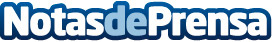 Lilly España refuerza su estrategia de voluntariado corporativo para generar impacto positivo en la comunidadLilly ha puesto en marcha con la Fundación United Way España los programas Desafío HEALTH, Desafío PRO y Desafío PRO – EMPLEO, que inciden en la salud, en la educación y en la formación y generan impacto positivo en la sociedadDatos de contacto:United WayNota de prensa publicada en: https://www.notasdeprensa.es/lilly-espana-refuerza-su-estrategia-de Categorias: Nacional Sociedad Solidaridad y cooperación http://www.notasdeprensa.es